11.1	اتخاذ الإجراءات اللازمة، حسب الاقتضاء، لتيسير نطاقات ترددات منسقة عالمياً أو إقليمياً لدعم أنظمة الاتصالات الراديوية الخاصة بالسكك الحديدية بين القطار وجوانب مساره ضمن التوزيعات الحالية للخدمة المتنقلة، وفقاً للقرار 236 (WRC-15)؛1	مقدمةأعدت فرقة العمل 5A (WP 5A) تقريرين وتوصية عن قطاع الاتصالات الراديوية بشأن هذا البند من جدول الأعمال، تبين فيه الخصائص التقنية والتشغيلية، والتنفيذ والاحتياجات من الطيف لأنظمة الاتصالات الراديوية الخاصة بالسكك الحديدية بين القطار وجوانب مساره (RSTT). وتتضمن هذه ما يلي:-	التقرير ITU-R M.2418-0 - وصف أنظمة الاتصالات الراديوية الخاصة بالسكك الحديدية بين القطار وجوانب مساره (RSTT) – موجز بالخصائص التقنية والتشغيلية للأنظمة RSTT، وضعت لجنة الدراسات 5 (SG 5) صيغته النهائية في نوفمبر 2017؛-	التقرير ITU-R M.2442-0 - الاستعمال الحالي والمستقبلي لأنظمة الاتصالات الراديوية الخاصة بالسكك الحديدية بين القطار وجانب السكة – خلاصة بالأنظمة RSTT العاملة اليوم، جنبًا إلى جنب مع سيناريوهات التنفيذ/ النشر النمطية. وقد ساهمت أستراليا، شأنها شأن الكثير من البلدان الأخرى، بمعلومات استخدام استرشد بها هذا التقرير. وقد وضعت الصيغة النهائية من التقرير في نوفمبر 2018؛ -	ورقة عمل تمهيدًا لمشروع توصية جديدة ITU-R M.[RSTT_FRQ] – تنسيق الترددات وما يتصل بها من ترتيبات التردد للاتصالات الراديوية بين القطار وجوانب مساره – تهدف إلى تقديم قائمة بنطاقات التردد على الأصعدة العالمية والإقليمية ودون الإقليمية لكي تستخدمها أنظمة القطارات وجوانب مسارها المستقبلية المشاركة في دعم عمليات القطارات (أي باستبعاد معلومات الركاب والترفيه عنهم).ويقدم تقرير الاجتماع التحضيري (CPM) للمؤتمر العالمي للاتصلات الراديوية لعام 2019 (WRC-2019) ثلاثة أساليب للوفاء بهذا البند من جدول الأعمال، بما فيها:-	الأسلوب A – عدم إجراء أي تغيير على لوائح الراديو-	الأسلوب B – قرار جديد لقطاع الاتصالات الراديوية يحدد مديات التردد لتوجيه التنسيق من أجل الأنظمة RSTT، ويحيل إلى أحدث إصدار من التوصية ITU-R M.[RSTT_FRQ]-	الأسلوب C – قرار جديد لا يحدد مديات التردد للأنظمة RSTT، ويحيل إلى التوصية ITU-R M.[RSTT_FRQ] للتوصية بمديات التردد المنسقة عالميًا/ إقليميًا.وبموجب كل الأساليب، يلغى القرار 236 (WRC-15).ويتضح من التقارير المكتملة أن الخصائص التقنية والتشغيلية لأنظمة الاتصالات الراديوية للسكك الحديدية تختلف اختلافًا كبيرًا حسب البلد، وأن ثمة مدى عريضًا جدًا من الترددات المستخدمة اليوم. وخلال هذه الدورة الدراسية، لم يحدث إجماع على النطاقات المناسبة لأي من التنسيق العالمي أو الإقليمي – مما أدى إلى أن تظل وثيقة العمل الممهدة لمشروع أولي للتوصية الجديدة ITU-R M.[RSTT_FRQ] غير مكتملة وإلى عدم رفعها إلى لجنة الدراسات 5 للموافقة عليها. ومن شأن تحديد مجموعة محدودة من مديات التردد أو نطاقاته للتنسيق في لوائح الراديو أن تضر بالعدد الكبير من البلدان ذات الترتيبات والمتطلبات الموروثة المختلفة. وقد يؤدي إلى أن يفضل العدد الصغير بالفعل من مصنعي وبائعي الأجهزة الطرفية المصممة خصيصًا للسكك الحديدية ومعدات المحطات القاعدة عدم دعم النطاقات غير المحددة. ويمكن أيضًا أن تزيد تكلفة أجهزة تلك النطاقات الأخرى ومعداتها بقدر كبير بسبب اعتبارات ترشيد التصنيع.وفي حين أن أستراليا تؤيد هدف التنسيق الخاص بهذا البند من جدول الأعمال، فإن الوسيلة المثلى لتحقيقه هي عبر المرونة التي توفرها التوصيات ذات الصلة لقطاع الاتصالات الراديوية وتؤيدها تقارير القطاع ذات الصلة. ونظرًا للافتقار إلى إجماع في فرقة العمل 5A على مديات التردد أو نطاقاته التي سينظر في تنسيقها، فليس من الملائم أو من الضروري تحديد مديات أو نطاقات في قرار لقطاع الاتصالات الراديوية.2	المقترحاتتؤيد أستراليا الأسلوب A، أي عدم إجراء أي تغيير، ومن ثم تقترح عدم إدخال أي تغيير تنظيمي على هذا البند من جدول الأعمال، وذلك على النحو التالي:NOC	AUS/47A11/1#49716الموادالأسباب:	من الملائم أو من الضروري عدم إجراء أي تغيير على المواد في المجلد 1 من لوائح الراديو للوفاء بهذا البند من جدول الأعمال.NOC	AUS/47A11/2#49717التذييلاتالأسباب:	من الملائم أو من الضروري عدم إجراء أي تغيير على المواد في المجلد 2 من لوائح الراديو للوفاء بهذا البند من جدول الأعمال.SUP	AUS/47A11/3#49718القـرار 236 (WRC-15)أنظمة الاتصالات الراديوية الخاصة بالسكك الحديدية 
بين القطار وجانبي السكة الحديديةالأسباب:	لم يعد مطلوبًا بعد المؤتمر العالمي للاتصالات الراديوية لعام 2019 (WRC-19).___________المؤتمر العالمي للاتصالات الراديوية (WRC-19)
شرم الشيخ، مصر، 28 أكتوبر - 22 نوفمبر 2019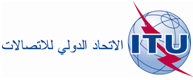 الجلسة العامةالإضافة 11
للوثيقة 47-A7 أكتوبر 2019الأصل: بالإنكليزيةأسترالياأستراليامقترحات بشأن أعمال المؤتمرمقترحات بشأن أعمال المؤتمربند جدول الأعمال 11.1بند جدول الأعمال 11.1